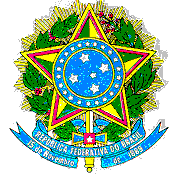 MINISTÉRIO DA EDUCAÇÃOSECRETARIA DE EDUCAÇÃO PROFISSIONAL E TECNOLÓGICAINSTITUTO FEDERAL DE EDUCAÇÃO, CIÊNCIA E TECNOLOGIA DE PERNAMBUCOCAMPUS IGARASSUTERMO DE RESPONSABILIDADE DA CONCEDENTE PARA RECEBIMENTO DE ESTAGIÁRIAS/OS PRESENCIAIS DURANTE A PANDEMIA PROVOCADA PELO NOVO CORONAVÍRUSPelo presente Termo de Responsabilidade, a concedente de estágio (RAZÃO SOCIAL DA CONCEDENTE), inscrita no CNPJ sob o número (CNPJ DA CONCEDENTE), localizada na (ENDEREÇO DA CONCEDENTE), declara que, em observância ao disposto no art. 14 da Lei nº 11.788/2008, disponibiliza os Equipamentos de Proteção Individual (EPIs) ou uso obrigatório de máscaras, obedecendo ainda às regras de higiene e segurança, de quantidade máxima e de distanciamento mínimo entre as pessoas, para preservar a saúde da/o estagiária/o, visando conter o avanço da pandemia do novo coronavírus. Declara ainda que informará ao IFPE – Campus Igarassu o/s caso/s suspeito/s ou confirmado/s de COVID-19 de estagiária/o que esteja em prática profissional na empresa/instituição. Entre as medidas adotadas para enfrentamento da pandemia ocasionada pelo novo coronavírus: -(LISTAR MEDIDAS) -(CASO O ESTAGIÁRIO ENCONTRE-SE REALIZANDO O ESTÁGIO DE FORMA REMOTA (HOME OFFICE), FAVOR INDICAR ESTA MEDIDA ADOTADA) Igarassu, _______ de _______________ de 2022_______________________________________________________Nome, assinatura e cargo da/o representante legal da concedenteCONCEDENTE